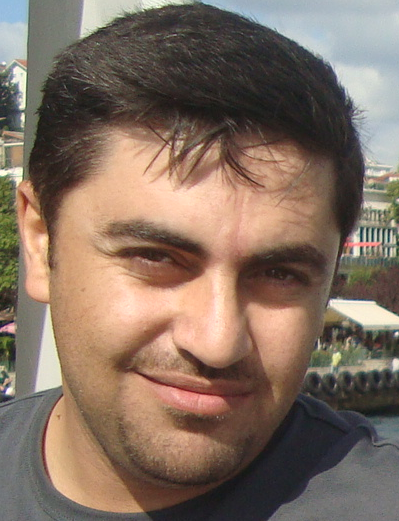 مختصر عن اعمالي (تقديم المدرس لنفسه) :-Basic and Clinical biochemistry coarse for 1st year nursing students/School of Nursing(3hrs/week theory and 9 hrs/week practical).  Clinical biochemistry coarse for second year students/School of Dentistry (4hrs/week practical).Practical training for postgraduate students of M.Sc.-biochemistry (9hrs/week).الخلفية الاكاديمية للمدرس وملخص عن اختصاصه :-مدرس مساعد في الفاكولتي وقد حصلت على شهادة الماجستير في العام الدراسي 2009-2010 بعد حصولي على البكالوريوس في الطب والجراحه العامه عام 2004 واعطي الان دروس في النظري والعملي كما هو موضح لاحقا.مختصر عن الدروس والكورسات التي يقدمه الاستاذ لطلابه في مجال أختصاصه :-Basic and Clinical biochemistry coarse for 1st year nursing students/School of Nursing(3hrs/week theory and 9 hrs/week practical).  Clinical biochemistry coarse for second year students/School of Dentistry (4hrs/week practical).Practical training for postgraduate students of M.Sc.-biochemistry (9hrs/week).عدد الطلاب في كل صف أي مرحلة :-Nursing school/first year (about 70 students)Second year dental school students (about 37 students).M.Sc. students (two students). النشاطات الاخرى مثل العضوية في لجان علمية او ادارية :-Decider and coordinator of the current journal club and seminars in the Dept.Coordinator of the CAD(continuing education) of Biochemistry Dept. at the Faculty.Coordinator of the QA(quality assurance) of Biochemistry Dept. at the Faculty.Member of examination committee of under and postgraduate studies of the Dept.أما عن المشاركة في ورش العمل :-Nilمواضيع البحث الغير منشورة والتي يتم العمل بها وعددها :-(Current zinc status among a healthy population in Duhok) a research which is in processing in Duhok MJ for the second medical faculty congress).